Pirmasenser Fototage prämieren Sieger des FotowettbewerbsVorstellung der Gewinnerfotos in den Kategorien „Der Mensch in allen Facetten“, „Landschaft und Natur“ und „Schwarz-Weiß-Fotografie“ zur Eröffnungsgala des zweiwöchigen Foto-Events im Forum ALTE POST am 20. Oktober 2017(Pirmasenser Fototage 2017, 20. Oktober bis 5. November)Pirmasens, 21. Oktober 2017. Jörg Liedtke, Günther Schad und Michael Dorscheid – das sind die glücklichen Gewinner des Fotowettbewerbs der Pirmasenser Fototage. Im Rahmen der Eröffnungsgala des Foto-Events am gestrigen Freitagabend, 20. Oktober 2017, im Pirmasenser Kulturzentrum Forum ALTE POST wurden die Siegerbilder in den Kategorien „Der Mensch in allen Facetten“ (Jörg Liedtke), „Landschaft und Natur“ (Günther Schad) und „Schwarz-Weiß-Fotografie“ (Michael Dorscheid) feierlich vorgestellt. Außerdem erhielten die drei Erstplatzierten „ihr“ Bild vom Hauptsponsor CEWE in hervorragender Qualität auf Alu-Dibond gedruckt zum Geschenk.Schon im Juli hatte eine Jury aus erfahrenen Fotografen aus den über 200 Bildern von 90 Einsendern die insgesamt 30 besten Aufnahmen ausgewählt; um einen klaren Bezug zur Region herzustellen, war die Teilnahmevoraussetzung gewesen, dass die Bilder in der Westpfalz entstanden sind. Alle Gewinnerbilder wurden von CEWE im Anschluss hochwertig gedruckt und waren bereits ab Anfang Oktober im Atrium des Rheinberger-Gebäudes zu besichtigen. Um die Spannung auf die Sieger zu erhöhen, gab es dabei jedoch keine genaue Kennzeichnung der ersten Plätze in der jeweiligen Kategorie. Nach der jetzt erfolgten Verkündigung kann das Publikum die drei nun konkret benannten Gewinneraufnahmen vor Ort bestaunen.Weitere Informationen vor, während und nach den Fototagen bietet die Webseite unter http://www.pirmasens-fototage.de.20171021_fpsBegleitendes Bildmaterial: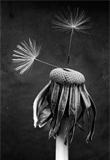 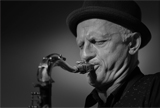 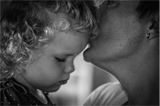 Günther Schad					Michael Dorscheid							Jörg Liedtke„Pusteblume“					„Mit Herzblut“/Saxophonspieler				„Frau mit Kind“© Günther Schad				© Michael Dorscheid						© Jörg Liedtke[ Download unter http://ars-pr.de/presse/20171021_fps ] Kontakte:Fototage Pirmasens											Fototage PirmasensHarald Kröher/Künstlerischer Leiter					Rolf Schlicher/StadtmarketingTurnstraße 13													Fröhnstraße 8D-66953 Pirmasens											D-66954 PirmasensTelefon:	+49(0)6331/13345 								Telefon:	+49(0)6331/23943-12info@stileben-online.de									Telefax:	+49(0)6331/23943-28						rolfschlicher@pirmasens.dePressekontakt:ars publicandi GmbHMartina OvermannSchulstraße 28D-66976 RodalbenTelefon:	+49(0)6331/5543-13Telefax:	+49(0)6331/5543-43MOvermann@ars-pr.dehttp://www.ars-pr.de 